МУНИЦИПАЛЬНОЕ БЮДЖЕТНОЕ ОБЩЕОБРАЗОВАТЕЛЬНОЕ УЧРЕЖДЕНИЕСРЕДНЯЯ ОБЩЕОБРАЗОВАТЕЛЬНАЯ ШКОЛА № 15Воспитательнаяпрограмма детского общественного объединения(2015 - 2020г.)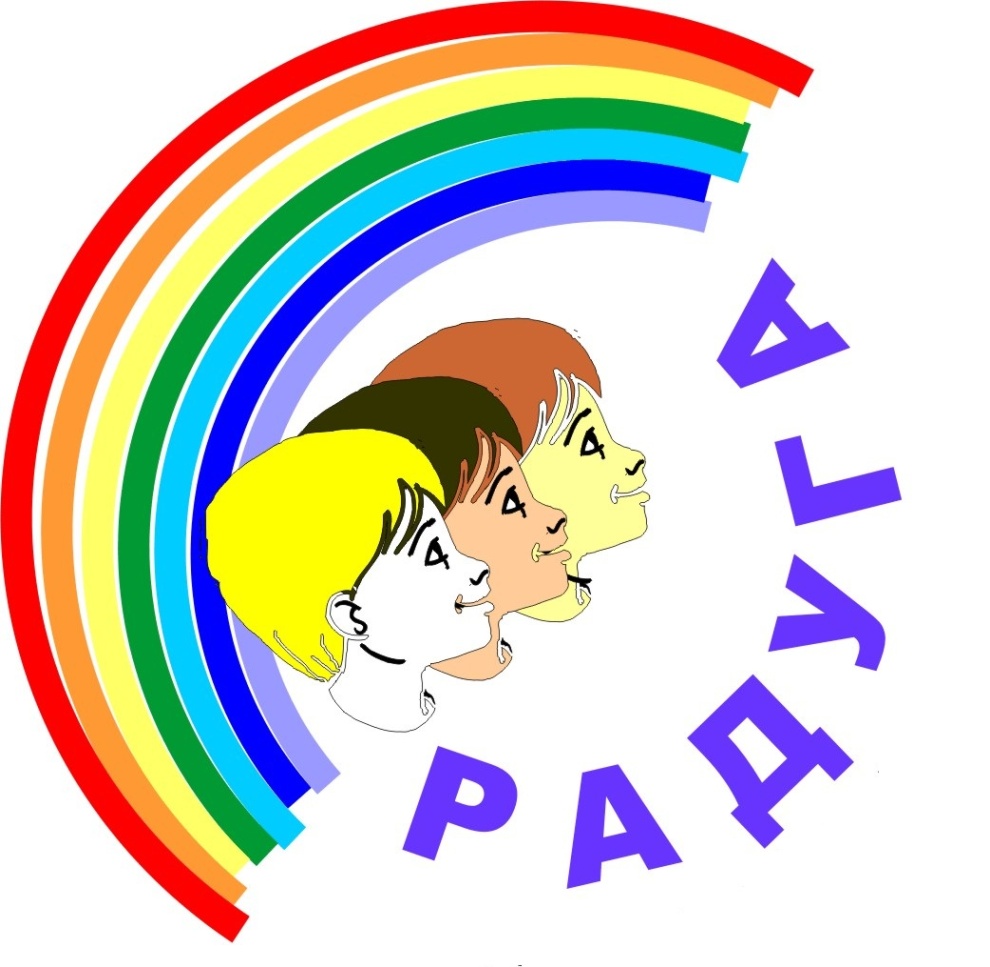 г. Невинномысск            Воспитательная программа школы разработана в соответствии с Законом Российской Федерации «Об образовании», Конвенции ООН о правах ребенка, Уставом школы.Под воспитанием понимается целенаправленное управление развитием личности ребенка, осуществляемое педагогическим коллективом в учебной и внеучебной  деятельности.        Основной целью является выполнение социального заказа общества по воспитанию человека современного, образованного, нравственного, предприимчивого, готового самостоятельно принимать решения в ситуации выбора, способного к сотрудничеству и межкультурному взаимодействию, обладающего чувством ответственности за судьбу страны.Гуманистический   характер образования  предполагает реализацию воспитательных задач на каждом учебном занятии, создание воспитательной среды во внеурочное время, построение системы внеклассной работы, нацеленной на духовно-нравственное развитие личности каждого ученика. Актуальность программы: В последнее время в России активизировалась работа по патриотическому  и гражданскому воспитанию молодёжи. Многое в этом направлении должна сделать и детская  организация: её роль в этом плане невозможно переоценить. Гражданско – патриотическое воспитание подрастающего поколения всегда являлось одной из важнейших задач, ведь детство и юность- самая благодатная пора для привития священного чувства любви к Родине.                                                                                                     Всё это свидетельствует о необходимости продолжения работы, направленной на решение проблем гражданско-патриотического воспитания и о значимости этой программы.Нормативно - правовая база:– Конвенция ООН о правах ребенка; – Конституция Российской Федерации; – Гражданский кодекс Российской Федерации; – Закон Российской Федерации «Об общественных объединениях»; – Федеральный закон «О государственной поддержке молодежных и детских общественных объединений»; – Закон «Об образовании в Российской Федерации»; – Федеральный закон «О некоммерческих организациях»Цель: создание условий обеспечивающих становление ученика – как личности творческой, гуманной и внутренне свободной для раскрытия её индивидуальных возможностей саморазвития и самоактуализации, профессионального самоопределения.Для реализации цели решаются следующие воспитательные задачи: Воспитание творческой личности, способной реализоваться в  соответствии со своими склонностями и интересами.Воспитание свободной личности с высоким уровнем самосознания, с чувством собственного достоинства, самоуважения, самодисциплины, самостоятельности в принятии решений и ответственности за них, со свободным выбором содержания жизнедеятельности.Воспитание гуманной личности, обладающей такими качествами, как доброта, способность к состраданию, способность прийти на помощь, понимание ценности жизни.Воспитание духовной личности, которая стремится к познанию и самопознанию.Воспитание практической личности, стремящейся к знаниям основ экономики, владению иностранными языками и информационными технологиями, к знанию народных обычаев, традиций и здоровому образу жизни.Способы решения поставленных задач:Участие детей в управлении классом (организация самоуправления).Это предполагает:совместное формулирование и принятие правил жизни класса;совместное (с педагогами) принятие ответственных решений, касающихся жизни класса; самостоятельное планирование внеучебной совместной деятельности;Создание возможностей для проявления творчества детей в школе:творчество в процессе обучения (на уроках);творчество после уроков: детские коллективы, кружки, коллективные творческие дела и пр.;возможности проявления и осуществления любой творческой инициативы. Организация совместной деятельности, предметом которой являются самопознание и саморазвитие:проведение классных часов, на которых обсуждаются наиболее типичные для детей проблемы и способы решения их (проводятся классным руководителем);проведение психологических обучающих занятий с целью просвещения (проводятся психологом).Создание условий, в которых учащиеся могут приобретать новый социальный опыт, выходя за рамки принятых социальных ролей:проведение игр, моделирующих различные проблемные ситуации, требующие проявления инициативы и ответственностиУсловием достижения сформулированных задач является готовность классного руководителя:учитывать развитие прирожденных творческих способностей;создавать условия, направляющие развитие творческих задатков;предоставлять ребенку возможность свободно проявлять свои индивидуальные особенности;предоставлять ребенку возможность свободно выбирать и пробовать;предоставлять ему возможность знакомиться с разными культурами, точками зрения и версиями;слушать ребенка и давать ему возможность самостоятельно принимать решения;согласовывать с ребенком свои действия, чтобы он понимал, почему ему надо делать то или другое;создавать условия, чтобы ребенок мог осознанно следовать правилам;включать ребенка в создание правил, которым он должен следовать.Составляющие целенаправленной воспитательной деятельности:Воспитание в учебном процессе – воспитание непосредственно на уроке или во время факультативных занятий, посещение элективных курсов.Внеурочная учебная деятельность -  находится на грани учебной и воспитательной работы (олимпиады, конкурсы, предметные недели, объединения дополнительного образования)Внеурочная воспитательная работа в классах – внутриклассная жизнь, способствующая творческому развитию каждого, формированию классного коллектива и его традиций, дающая возможность интересной жизни для каждого ученика.Внеклассная воспитательная работа во внеучебное время – организация традиционных общешкольных дел, способствующих формированию общешкольного коллектива, внеучебная развивающая деятельность (экскурсии, поездки, посещение выставок, музеев и т.д.)Организация взаимоотношений в классном и школьном коллективах, развитие общественной активности учащихся, организация сотрудничества и совместного творчества педагогов и учащихся.Организация самообслуживания в школе (дежурство по классу и по школе, генеральные уборки, трудовые десанты и т.д.).Внешкольная воспитательная работа – организация сотрудничества с социумом.Взаимодействие семьи и школы  способствует формированию условий единства и сотрудничества в вопросах воспитания.Воспитательная деятельность классного руководителя.Программа ориентируется на следующие принципы деятельности:1. Принцип общественной направленности  предполагает:  - создание организации по инициативе и на основе свободного волеизъявления детей и взрослых; - осуществление социально-ценной творческой деятельности; - формирование патриота, гражданина.2. Принцип добровольности вступления и активного участия в делах  предполагает:  - формирование активной позиции личности в труде и учении, общественной деятельности и творческих занятиях; - развитие инициативы; - право каждому ребенку добровольно вступить в детскую организации и выйти из нее.3. Принципы сотрудничества  педагогического коллектива  с  детской организацией предполагает:  - развитие самодеятельных начал, инициативы деятельности детских коллективов; - взаимодействие педагогов с выборными органами;4. Принцип преемственности и учета возрастных и индивидуальных особенностей школьников  предполагает:  - соответствие дел особенностям воспитания детей и подростков разных возрастных и физиологических особенностей; - постоянное внимание к особенностям формирования личности школьника, своеобразию его духовного мира; - постоянное внимание к особенностям формирования индивидуальных, психологических и физическим возможностям.5. Принцип романтики, интереса, игры предполагает: - развитие интереса к общественным делам, техническому творчеству, книгам, искусству, разносторонним знаниям;                                                                       - развитие творческой фантазии вожатых и учащихся, опора на инициативу и смекалку ребят; - раскрытие в эмоциональной и яркой форме героики исторических событий.6. Принцип непрерывности   и  систематичности    предполагает:- работу в течение всего года, как в общеобразовательном учреждении, так и по месту  жительства, обеспечивая единство цели, задач, принципов деятельности с содержанием формами и методами работы.Программа основана на разнообразных познавательных коллективных творческих делах и состоит из семи направлений, как спектр цветов радуги: Красный – гражданско-патриотическое (кураторы: учителя истории, руководитель отряда юнармейцев) Оранжевый – спортивно-оздоровительное (кураторы: учителя физической культуры)Желтый - ученическое самоуправление ("Я - лидер"),(кураторы: заместитель директора по воспитательной работе, вожатая)Зеленый - экологическое (кураторы: учителя биологии) Голубой - благотворительное (волонтерская деятельность), (кураторы: заместитель директора по воспитательной работе, вожатая)Синий – интеллектуально-познавательное (куратор: заместитель директора по учебно - воспитательной работе)Фиолетовый – художественно-эстетическое (кураторы: учителя ИЗО и музыки)ГРАЖДАНСКО – ПАТРИОТИЧЕСКОЕ НАПРАВЛЕНИЕЗадачи: -         содействие воспитанию чувства долга и готовности к защите Отечества, охране его природных, культурных и интеллектуальных богатств;-         вовлечение детей и подростков в активные формы гражданского и духовно-нравственного воспитания;-         создание условий для демонстрации в детской, подростковой среде различных видов социальной активности участников детских общественных объединений;-         приобщение к боевым и трудовым традициям народа, разъяснение истоков и пропаганда героизма в вооруженной защите Родины от врагов, воспитание гордости за подвиги старших поколений.Пути реализации: конференции, круглые столы с ветеранами Великой Отечественной Войны, походы, экскурсии в музеи, благоустройство территорий памятников и обелисков; акция  «Поздравь ветерана», конкурс рисунков «А память священна», изучение биографий выдающихся граждан своей страны – патриотов и героев Отечества; Вахта памяти, организация встреч с представителями общества – истинными патриотами страны; активное сотрудничество с социумом и общественными организациями по развитию патриотизма и гражданской позиции обучающихся.СПОРТИВНО-ОЗДОРОВИТЕЛЬНОЕ НАПРАВЛЕНИЕЗадачи:-         укрепление спортивно-массовой работы среди детей;-         формирование потребности в здоровом образе жизни, воспитание негативного отношения к вредным привычкам;-         воспитание и стремление к здоровому образу жизни;-         приобщение к занятиям физкультурой;-         воспитание силы, воли, выносливости;-         привитие любви к спорту.Пути реализации: беседы по пропаганде здорового образа жизни, диспуты, конкурсы рисунков на спортивные темы, дни здоровья, занятия в спортивных секциях и кружках, спортивные праздники, смотры физической подготовки, туристические походы и соревнования, месячник «Мы за здоровый образ жизни».НАПРАВЛЕНИЕ  «Я - ЛИДЕР» Задачи: - создание условий для развития ученического самоуправления в школе;-  раскрытие потенциальных возможностей подростков, которые позволяют стать лидерами в избранной ими сфере деятельности;-  создание условий для организации разнообразной по содержанию деятельности, направленной на поиск и обучение лидеров детских общественных организаций;Пути реализации:  работа городской  Школы актива  «Лидер», школы вожатского мастерства, участие в конкурсе "Лидер", "Лидерский формат", "Ученик года" и т.п. ЭКОЛОГИЧЕСКОЕ НАПРАВЛЕНИЕ         Задачи:-         реализация познавательных и других интересов и потребностей ребенка через изучение природы своей малой родины  средствами экологии, туризма и краеведения;-         развитие и формирование общей и экологической культуры;-         развитие у детей и подростков личного экологически ориентированного опыта по взаимодействию с окружающим миром;-         включение детей и подростков в экологическое движение, экологически ориентированную деятельность;-         распространение и пропаганда знаний по экологии и природопользованию;-         выработка у детей и молодежи навыков по использованию экологических знаний в повседневных делах, бережного отношения к окружающей среде и человеку.Пути реализации: акция «Посади дерево», организация акции «Помоги птицам зимой», «Каждой пичужке кормушка», проведение трудовых и экологических акций и десантов-субботников.БЛАГОТВОРИТЕЛЬНОЕ НАПРАВЛЕНИЕ(ВОЛОНТЕРСКАЯ ДЕЯТЕЛЬНОСТЬ)         Задачи:-         воспитание у детей и подростков чувства милосердия, доброты, сострадания;-         преодоление социальной пассивности подрастающего поколения через включение детей и подростков в социально-значимую деятельность;  -         включение школьников в благотворительную работу, направленную на организацию адресной помощи нуждающимся в ней ветеранам, пенсионерам, сиротам, детям с ограниченными возможностями здоровья;  -         развитие и поддержка волонтерского движения;-         привлечение внимания общественности и средств массовой информации к проблемам детей, находящихся в трудных жизненных ситуациях;Пути реализации: адресная помощь ветеранам войны и труда, престарелым людям, «День пожилых людей», «Ветеран живет рядом» и т.п.ИНТЕЛЛЕКТУАЛЬНО-ПОЗНАВАТЕЛЬНОЕ НАПРАВЛЕНИЕ         Задачи:-         активизации познавательной деятельности учащихся, повышения престижа знаний, творческих возможностей школьников; -         формирование мотивационной сферы учащихся к познавательной деятельности;-         воспитание уважения к знаниям, поднятие престижа образованности.Пути реализации: Занятие в предметных кружках, интеллектуальные бои, игры, предметные олимпиады, конкурсы  и др.ХУДОЖЕСТВЕННО-ЭСТЕТИЧЕСКОЕ НАПРАВЛЕНИЕЗадачи:-         популяризация художественно-эстетического творчества обучающихся, развитие творческих способностей и художественного вкуса;-         воспитание доброты и чуткости средствами художественно-эстетических видов деятельности;-         воспитание гармонически развитой активной личности;-         приобщение обучающихся к эстетическим ценностям общечеловеческой культуры, к культуре своего народа, края;-         формирование художественной культуры обучающихся, как неотъемлемой части культуры духовной потребностей общаться с прекрасным.Ожидаемые результаты реализации программы:	Реализация Программы деятельности детской общественной  организации «Радуга» предполагает: 1. Повышение роли  детского объединения в школе; 2. Включение детей в управление детской организацией и развитие ученического самоуправления;3. Приобретение подростками практического опыта в организации общих дел;4. Профилактика асоциальных явлений в детской и подростковой среде;5. Создание условий для формирования духовной, творческой, нравственно и физически здоровой личности, способной на самоопределение и самореализацию в различных видах деятельности;6. Развитие гражданско-патриотического воспитания подрастающего поколения; 7. Формирование бережного отношения  к историческому и духовному наследию России; Уважительного отношения к  правам и свободам  других людей;8. Сформирование активной мотивации норм и ценностей здорового образа жизни;9.Сформирование экологической и природоохранной деятельности;10.Сформирование этико-нравственного поведения, добросовестного отношения к труду, учебе, обществу.Схема ученического самоуправления  в ДОО Содержание и формы работы школьного самоуправленияВ школе  работают 7 министерств ученического самоуправления. Содержание работы органов самоуправления, их количество определяется исходя их ведущих видов деятельности, характерных для организации внеурочных занятий в школе, такими видами деятельности являются: познавательная, самообслуживание, художественно-эстетическая, спортивная, оздоровительная, нормативно-правовая и информационная. За планирование и организацию познавательной деятельности отвечает министерство образования Министерство образования координирует работу учебных секторов в классах. Организует проведение внеклассных мероприятий по развитию интереса к учебе, углублению и расширению знаний учащихся: олимпиад, викторин, предметных дней и т.п. совместно с учителями. Создает малое научное общество учащихся и учителей с целью развития проектных и исследовательских работ. Сотрудничает с министерством печати, участвует в выпуске школьной газеты, освещает состояние обучения. Осуществляет контроль за организацией взаимопомощи учащихся, с этой целью создает группу взаимопомощи. С целью контроля за ведением тетрадей и дневников проводит соответствующие рейды.Министерство образования имеет право: определить и назначить класс или отдельных учащихся, ответственных за проведение того или иного мероприятия, и потребовать отчета; при проведении рейда потребовать дневники или тетради у учащихся для проверки их ведения; вызывать на свое заседание любого ученика с отчетом об успеваемости;обращаться к президенту школы, кабинету министров, педсовету, родительскому комитету, совету школы с просьбой обсудить вопрос об учебе любого ученика. За реализацию художественно-эстетической деятельности отвечает 
министерство культуры. Оно координирует работу культурно-массовых секторов классов. Планирует, организует и проводит все мероприятия, связанные с эстетическим воспитанием: конкурсы, вечера, дискотеки и т.д. Берет на себя организацию эстетической стороны всех коллективных творческих дел и других общешкольных дел. Утверждает программы классных мероприятий эстетического направления.Сотрудничает с министерством печати, участвует в выпуске школьной газеты. Освещает проведение мероприятий эстетического направления.Министерство культуры имеет право: определять и назначать класс или определенных учащихся, ответственных за проведение того или иного мероприятия, и требовать отчета; переносить или не разрешать проведение общешкольного или классного мероприятия в том случае, если программа не соответствует эстетическим требованиям; обращаться в Совет школы или к администрации с просьбой разрешить проведение того или иного мероприятия. Заботой о порядке и чистоте в школе, благоустройством, организацией дежурства, трудовых десантов и т.д. занимается министерство труда. Оно координирует работу трудовых секторов классов. Планирует, организует и проводит все мероприятия, связанные с трудовым воспитанием: трудовые десанты, генеральные уборки, выставки. Берет на себя организацию хозяйственно-бытовые стороны всех общешкольных мероприятий. Организует посильный ремонт школьного здания и оборудования.Осуществляет контроль за дежурством по школе (уборка классов), за сохранностью учебников, мебели, школьного инвентаря и т.д., за санитарно-гигиеническим состоянием школы совместно с министерством здравоохранения. С этой целью проводит рейды. Министерство труда имеет право: определять и назначать класс или определенных учащихся ответственными за проведение того или иного мероприятия, требовать отчета. привлекать к посильному ремонту здания и оборудования любой класс и любого учащегося; вызывать на свои заседания учащихся, не соблюдающих трудовую дисциплину или портящих школьное имущество; обращаться к Совету школы, кабинету министров, президенту, родительскому комитету по вопросу обсуждения учащихся, нарушающих трудовую дисциплину, портящих школьное или государственное имущество.За реализацию валеологической работы отвечает министерство 
здравоохранения. Оно координирует работу санитарных служб классов. Планирует, организует подготовку и проведение внеклассных мероприятий, связанных с пропагандой здорового образа жизни. Совместно с администрацией школы обеспечивает гарантии права учащихся на охрану здоровья. Организует контроль за санитарно-гигиеническим состоянием школы.Совместно с медицинским работником школы и министерством труда проводит рейды. Выпускает листки здоровья. Совместно с министерством печати выпускает школьную газету. Министерство здравоохранения имеет право: определить и назначить класс или определенных учащихся ответственными за проведение того или иного мероприятия, и потребовать отчета;обращаться в Совет школы, к администрации или родительскому комитету по вопросу несоблюдения санитарных норм и правил учащимися, работниками школы; вызывать на свои заседания учащихся, нарушающих санитарные нормы и правила; обращаться к администрации школы по вопросам работы столовой и соблюдению режима труда учителями и сотрудниками школы. За соблюдение прав учащихся, исполнение ими обязанностей, профилактикой правонарушений отвечает министерство права и порядка. Оно следит за дисциплиной учащихся, за соблюдением прав учащихся, Устава школы, школьной Конституции, правил для учащихся. Организует и контролирует дежурство классов по школе. Организует рейды по проверке посещаемости занятий учащимися.Министерство имеет право: определять и назначать класс или определенных учащихся ответственными за проведение того или иного мероприятия; вызывать на свои заседания любого ученика; потребовать дневник у нарушителя дисциплины и передать его классному руководителю или дежурному учителю, с тем чтобы тот сделал соответствующую запись; обращаться к Совету школы, педсовету, родительскому комитету с просьбой обсудить поведение того или иного ученика; посещать любого ученика на дому с целью контроля за соблюдением режима или для беседы с родителями; министр права и порядка имеет право присутствовать на педсовете при обсуждении оценок по поведению (при этом он имеет право совещательного голоса). Министерство спорта планирует, организует подготовку и проведение всех спортивно-туристических мероприятий в школе. Разрабатывает положения об этих мероприятиях и организует судейство на них.Министерство спорта имеет право: определять и назначать ответственных за те или иные спортивные мероприятия, требовать отчет; обращаться в Совет школы или администрации с просьбой разрешить проведение того или иного спортивного мероприятия. Министерство печати имеет: пресс-центр, редакцию школьного журнала. Министерство печати отвечает за: выпуск школьного журнала, освещающего наиболее важные события; выпуск оперативных информационных листов, отражающих решения 
совета, дежурного класса; создание видеосюжетов и фильма о жизнедеятельности школыследит за систематическим пополнением и обновлением школьного сайта. Члены объединения имеют право:- Выражать и отстаивать интересы своего объединения;- Избирать и быть избранным в руководящий орган объединения;- Иметь в объединении защиту своих интересов и поддержку;- Вступать и выходить из детского объединения;- Вносить предложения, открыто высказывать свои мнения;- Все члены объединения имеют равные права;-   Принимать участие в управлении делами объединения в иных формах, предусмотренных настоящим Уставом;-  Знакомиться с нормативными  документами.Члены  Объединения обязаны:-  Соблюдать Устав объединения;-  Воздерживаться от действий, которые могут принести вред объединению;-  Активно пропагандировать деятельность объединения;-  Заботиться об авторитете детского объединения.-  Действовать в соответствии с настоящим Уставом;-   Участвовать в делах своего коллектива; - Выполнять решения собрания членов объединения, принятые на основе общего согласия;-   Укреплять авторитет объединения;- Через представителей информировать Совет  школьников о своей деятельности;-  Добросовестно выполнять порученное дело;-  Соблюдать правила и законы детского объединения.Выход из членов Содружества производится в заявительном порядке на основании постановления того органа, который принял решение о вступлении в детское объединение.За нарушение положений настоящего Устава член объединения может быть исключён из состава решением Совета  школьников простым большинством голосов его членов.Решения Совета обязательны для всех членов объединения.Возглавляет Совет  школьников взрослый - организатор (старшая вожатая, заместитель директора школы по воспитательной работе). Взрослый - организатор наделён полномочиями представлять детскую организацию в государственных, общественных организациях, выполнять другие функции с целью реализации настоящего Устава.Механизм реализации программыКадровое обеспечение: заместитель директора по ВР, старшая вожатая, классные руководители, родители, ученическое  самоуправления. Заместитель директора по  воспитательной работе – разрабатывает совместно с  активом ДО «Радуга» план мероприятий, отвечает за реализацию программы.Старшая вожатая – обеспечивает разработку и организацию мероприятий по успешности обучающихся.Классные руководители - планируют воспитательную работу с учётом интересов и способностей класса, вовлекают учащихся в различные виды деятельности, предусмотренные программой, оказывают поддержку учащимся в самоопределении по отношению к участию в программе, отслеживают результаты учащихся.Родители - оказывают помощь в вопросах семейной педагогики, активно участвуют в жизни школы. Ученическое  самоуправление – влияет на организацию и реализацию воспитательного процесса, выдвигает различные идеи, совместно ищет решение проблем Ресурсное обеспечение программы:Нормативно – правовая база  (положение о мониторинге, план на год, положение об ученическом самоуправлении)Финансирование программы (финансирование за счёт внебюджетных средств)Информационно – методическое (информационные стенды, сайт школы) Кадровое (подготовка педагогов, связанная с освоением новых воспитательных технологий, ориентированных на педагогику успеха)Материально – техническое (улучшение материально-технической базы дополнительного образования).Мотивационный  (разработка положения о стимулировании деятельности учащихся и педагогов)Программа детского объединения «Радуга» строится в соответствии с структурой деятельности  и основана на 5 этапах реализации:Традиционно ключевые дела ДОО «Радуга»:1 четвертьПутешествие в страну Радужания (1-4 классы);Акция «Согрей своим теплом»Деловая игра «Лидерский формат»Акция «Дети идут в школу»Акция «Внимание дети»Акция «Подари школе книгу»Акция «Мой учитель»День самоуправленияКонцертная программа «От всей души»Фестиваль по спортивным танцам и  черлидингу 2 четвертьИгровая программа «Королева осени мечтает» (начальные классы)Акция «Мой город родной надо Кубанью рекой»Акция «Мы за здоровый образ жизни»Конкурс на лучшую елочную игрушку «Своими руками»Новогодний вечер «Волшебный мир Нового года»КТД «Аукцион хороших манер»Фестиваль театральных постановок3 четвертьВоенно-спортивная игра «Так держать!»День рождения ДОО «Радуга»Интеллектуальная игра «Что? Где? Когда?»Конкурс на лучшее стихотворение о своей школе «Поэтическое творчество»Деловая игра «Лидер»Конкурс на лучшую газету «К Дню Святого Валентина»Акция «Масленица»Творческая игра «День защиты природы» 4 четвертьАкция «Мы этой памяти верны»Акция для ветеранов «Забота»Конкурс газет «День Победы» Торжественное мероприятие «Чести, доблести и славе посвящается»Конкурс литературно-творческих работ, посвященных Великой Победе в Великой Отечественной войне.Праздник последнего звонка «Школьные годы чудесные»Торжественный вечер «Прощай школа».Мониторинг программы  ДО «Радуга». 	Для определения эффективности выбранной системы воспитания в рамках реализации программы ДО «Радуга» психолого-педагогической службой  используется следующий  диагностический инструментарий:Список литературы: Гусакова М.А. Подарки и игрушки своими руками - М.: ТЦ “Сфера”, 2000;Дела школьные. Сборник сценариев / Под ред. А.Б. Малюшкина, Е.А. Романовой. - М.: ТЦ Сфера, 2003;Заикина А., Заикин М., Заикин С. Поиграем на листе бумаги - М.: “Лист”, 1999;Классные классные дела / Под ред. Е.Н. Степанова, М.А. Александровой. Вып. 2 - М.: ТЦ Сфера, 2004; Лавренова Л.Е. Детские праздники в школе и дома - Санкт-Петербург, “Паритет”, 2000;8. Нескучный досуг. Сценарии игровых программ / Под ред. Е.И. Ромашковой. - М.: ТЦ Сфера, 2002;Побединская Л.А. Праздник для друзей. Сборник сценариев. - М.: ТЦ Сфера, 2000;Пузикова Л.Б. Праздники в вашем доме - Ростов н/Д: изд-во “Феникс”, 2000;Ромашкова Е.И. Праздник 8 Марта: Модели праздничного досуга и сценарные материалы. - М.: ТЦ Сфера, 2000;13.Ромашкова Е.И. День защитников Отечества - М.: ТЦ Сфера, 2000;Ромашина Н.Ф. Внеклассные мероприятия в игровой форме М.: Глобус, 2007;Ромашкова Е.И. С новым учебным годом! (модели досуга в школе) - М.: ТЦ Сфера, 2001;Титов С.В. Ура, каникулы! - М.: ТЦ Сфера, 2001;Торгашов В.Н. В эфире новости - М.: Педагогическое Общество России, 2001;Тубельская Г.Н. Детские праздники в семье - М.: ТЦ Сфера, 2000;Тубельская Г.Н. Традиционные школьные праздники - М.: Педагогическое Общество России, 2001;Шмаков С.А. Дети на отдыхе - М., 2001;Шмаков С.А. Игры в слова и со словами - М.: ООО “Издательство Астрель”; ООО “Фирма “Издательство АСТ”, 2000.Интернет-ресурсы:http://school77.irkutsk.ru/SPD.htmlhttp://festival.1september.ru/articles/532566/http://sikachi.ippk.ru/index.php?option=com_content&view=article&id=87:2011-01-28-10-43-48&catid=44:-1-&Itemid=58http://nsportal.ru/shkola/sotsialnaya-pedagogika/library/dosugovaya-deyatelnost-vospitannikov-v-sotsialno-reabilitatsioПриложениеДевиз ДОО «Радуга»:   «За Родину, добро, и справедливость!»Торжественное обещание 
Я,___________________вступая в школьное детское объединение «Радуга», торжественно обещаю: 
- быть достойным гражданином России, 
- идти дорогой правды и справедливости, 
- любить свой край и прославлять его, 
- быть готовым на добрые дела и поступки, 
- вести здоровый образ жизни, хорошо учиться.Гимн ДО «Радуга» песня «Дорога добра».Спроси у жизни строгой:Какой идти дорогой,Куда по свету белому отправиться с утра?Иди за солнцем следом,Хоть этот путь неведом,Иди, мой друг, всегда иди Дорогою Добра!Забудь свои заботы,Падения и взлеты.Не хнычь, когда судьба ведет себя не как сестра.Но если с другом худо,Не уповай на чудо…Спеши к нему, всегда иди Дорогою Добра!Ах, сколько будет разныхСомнений и соблазнов.Не забывай, что эта жизнь – не детская игра.Ты прочь гони соблазны,Усвой закон негласный:Иди, мой друг, всегда иди Дорогою Добра.Рассмотренона пед. советеПротокол №____от «___»__________20__г.Утверждаю:Директор   МБОУ СОШ №15___________С.П.МухоедПриказ   №______от «___»______20__г.№ п/пЭтапы программыЦель этапаСодержание деятельностиСроки    реализации этапа1.ОрганизационныйСоздание программыИзучение:                                        -научно – методической литературы;                                        -опыта инновационной деятельности;                                   -практики педагогов по данной проблеме.      Написание программы, определение цели и задач.  Построение структуры деятельности и управления в ДОО «Радуга»до 25.08.20152Подготовительно-образовательныйОрганизация основ деятельности ДО «Радуга»1) Формирование актива ДО «Радуга» из числа активистов школы2) Спланировать деятельность органов самоуправления 3)Провести анкетирование членов детской организации «Радуга» на определение приоритетных направлений деятельности организации 4) Провести заседание совета самоуправления и актива ДО «Радуга».5) Провести экспресс- курс для актива по вопросам самоуправления и работы в ДО «Радуга»                                с 01.09.15 г.  по 01.10.15г.3.Становление и функционирование программыАпробация новшеств, т.е. реализация программы в практической работе  и выведение программы на уровень стабильного системного функционирования.1) Организация жизнедеятельности ДО «Радуга» на основе разработанных материалов и документов.                                                     2) Включение членов организации в систему самоуправления и отслеживание результатов .                                     3)Включение всех звеньев организации в управление функционированием программой.  С 01.10.15г. по 01.01.16г.4.Реализация  программы (по отдельному плану на каждый учебный год)Совершенствование программы за счёт внесения изменений в её компоненты.1) Внесение изменений в программу деятельности ДОО «Радуга» (по необходимости)                                   2) Координирование направлений деятельности          3) Вовлечение членов организации и актива в планирование, разработку содержания основных общественных видов деятельности, организация волонтёрской помощи, участие в общественно значимой деятельности, создание временных советов дела. Самоконтроль и самореализация поведения членов организации.     4) Совершенствование системы самоуправления по структуре и содержанию деятельности органов самоуправления.С 01.01.16г. по            01.01.20 г.5.Рефлексивно – обобщающийФормирование адекватных и целостных  представлений о реальном состоянии программы, объективное оценивание процесса и результатов деятельности. 1) Изучение:                                        -научно – методической литературы;                                        -опыта инновационной деятельности;                                   -практики педагогов по данной проблеме.                                      2) Проведение диагностических исследований.                              3)  Оценка вовлечения членов ДОО в различные виды деятельности.   4) Мониторинг результатов реализации программы за 5 лет.                              5) Анализ реализации деятельности направлений и работы органов самоуправления.                              6) Написание программы развития ДО «Радуга»С 01.06.20.г. по 01.08.20.г.№Проблема изученияМетодикисрокиИзучение уровня удовлетворенности школьной жизньюМетодика “ Градусник”Декабрь, майОценка родителями роли образовательного учреждения и педагога в воспитательном процессе.Комплексная методика для родителей разработана А. А. АндреевымВ течение годаИсследование креативных способностей ребенкатест   П.   Торренса   В течение годаУдовлетворенность родителей, педагогов и учащихся жизнедеятельностью школыметодика  Е.Н. СтепановаВ течение годаУдовлетворенность   учащихся   жизнедеятельностью   в школеметодика   А.А. Андреева;Октябрь, апрель